Mrs Babington                                     My News – Easter 2020Hello Everyone,This has been the strangest Easter holiday I have ever had. I have missed you all and have missed spending time with my family and my friends.        I have been keeping busy by doing my Spring cleaning, tidying the garden and reading lots of books. I have even learned how to video chat with my son and daughter. I am lucky that I have a park and lots of footpaths right behind my house so I have been going for a walk every day. The only problem is that my cat keeps following me so I have to sneak out when he’s asleep! We have been lucky with the weather. I think the sun is trying to cheer us all up.        Yesterday some of the children who live near me left a painted pebble on my doorstep. I was delighted as it was so thoughtful of them. I hope that it will not be too long before we can be all together again in class.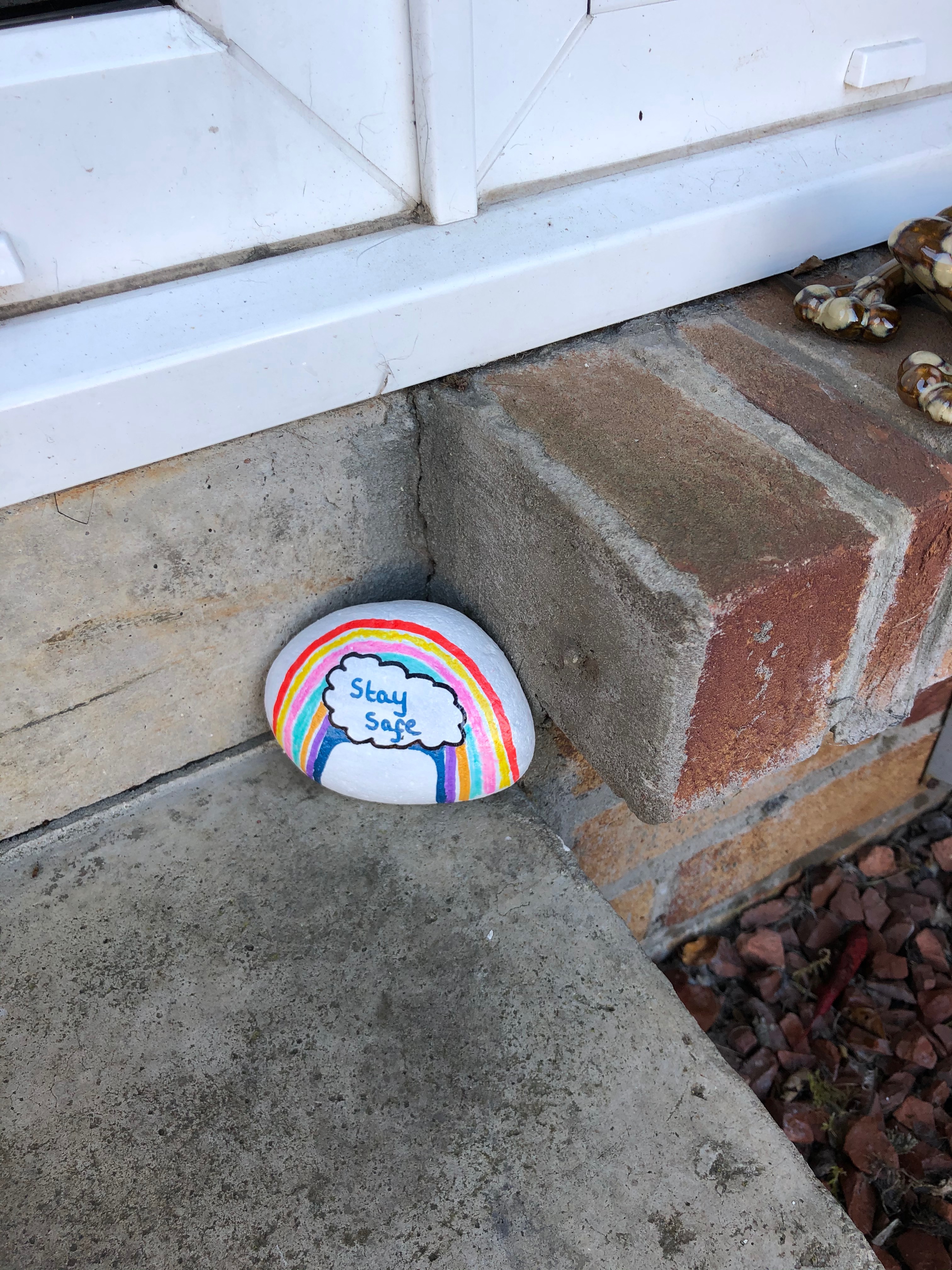 Write or type your holiday news and include a picture if you can.
